APENDICE CINSTALACIÓN TIPICA PARA UN SISTEMA DE BOMBEO DE ACEITE TÉRMICO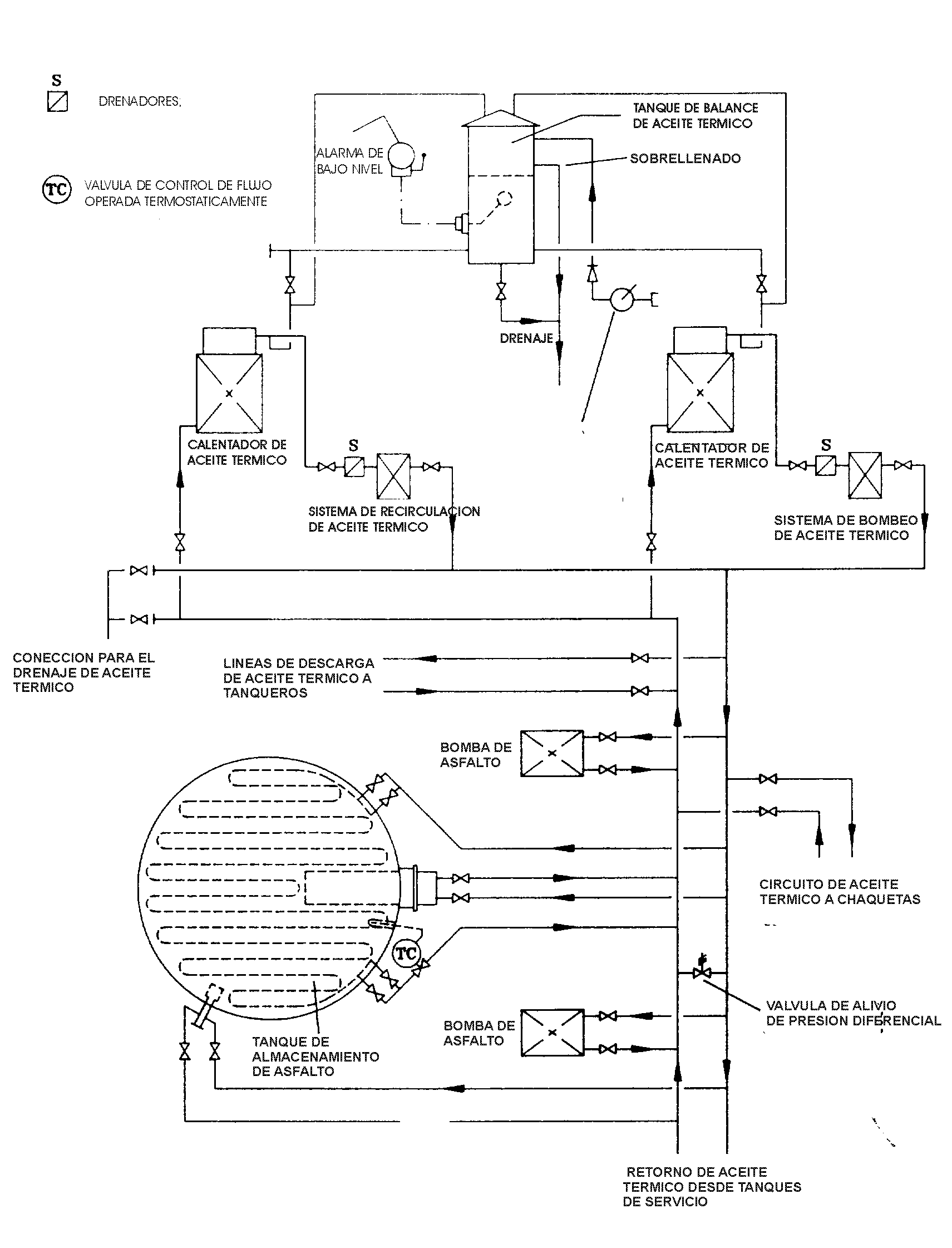 